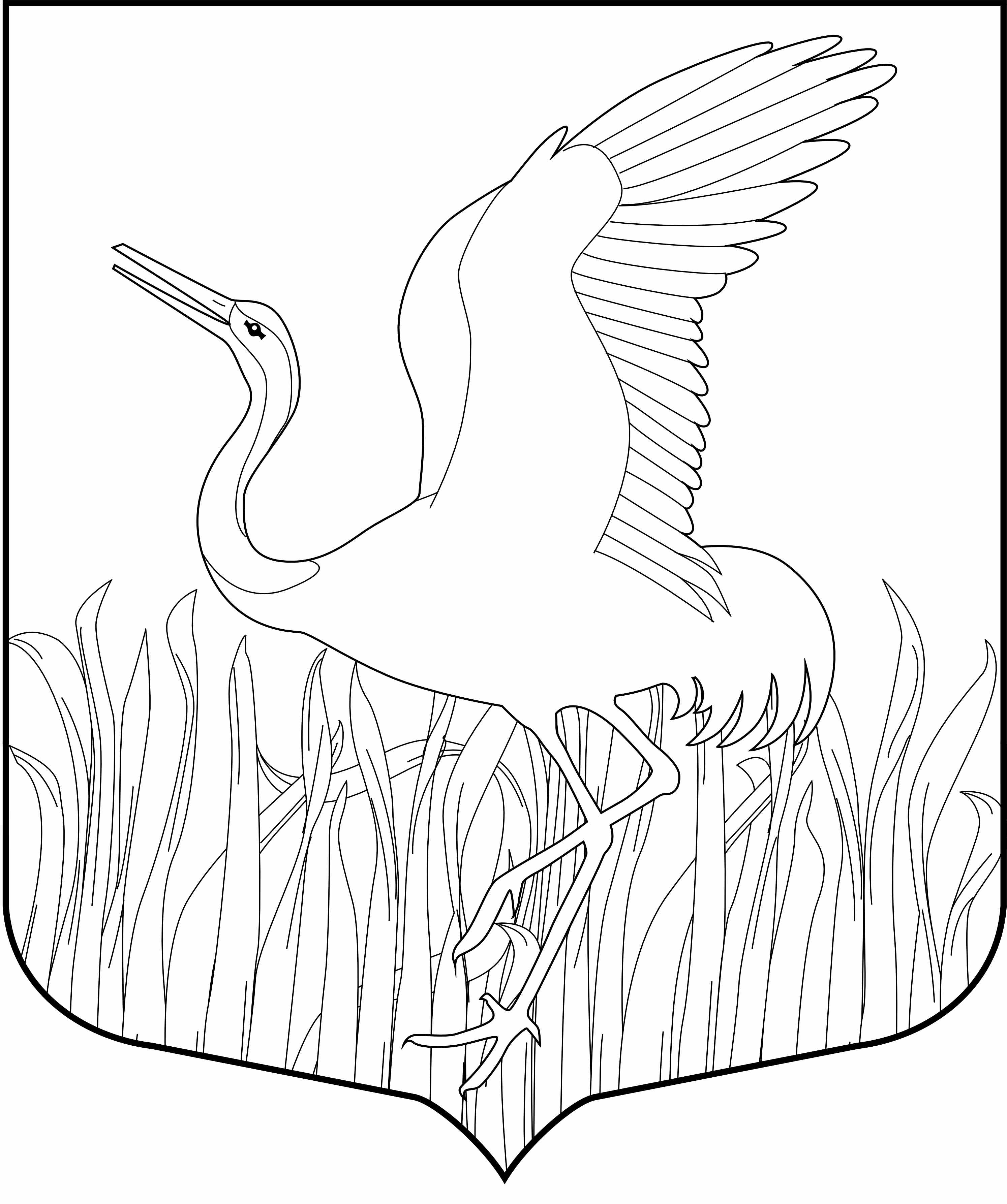 Ленинградская областьЛужский муниципальный районАдминистрация Мшинского сельского поселенияРАСПОРЯЖЕНИЕ23.05.2022 г.                                                                                           № 12-рОб окончании отопительного периода 2021-2022г.г.на территории Мшинского сельского поселения Лужского районаЛенинградской области	В связи с устойчивой положительной температурой наружного воздуха,  в соответствии с п.8.4 « Правил подготовки и проведения отопительного сезона в Ленинградской области», утвержденных областным законом от 19.06.2008 года № 177-ОЗ:Закончить отопительный сезон, в том числе социально значимых объектов (здание школы, детских садов, ФАП) на территории Мшинского сельского поселения с 24.05.2022 года;Данное распоряжение опубликовать на официальном сайте администрации Мшинского сельского поселения.Глава администрацииМшинского сельского поселения                                               О.А. МедведеваРазослано: ЖКХ ЛМР, отдел образования ЛМР, АО «Газпром теплоэнерго», ООО «Районная управляющая компания», прокуратура, в дело, редакция газеты «Лужская правда».